 Broadview Activities for January 2020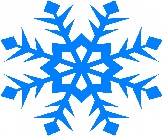 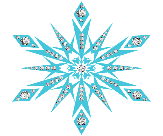 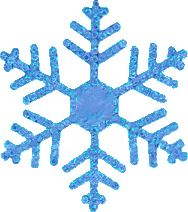  Broadview Activities for January 2020 Broadview Activities for January 2020 Broadview Activities for January 2020 Broadview Activities for January 2020 Broadview Activities for January 2020 Broadview Activities for January 2020 Broadview Activities for January 2020 Broadview Activities for January 2020 Broadview Activities for January 2020 Broadview Activities for January 2020 Broadview Activities for January 2020SundayMondayMondayTuesdayWednesdayWednesdayWednesdayWednesdayThursdayFriday  SaturdaySaturday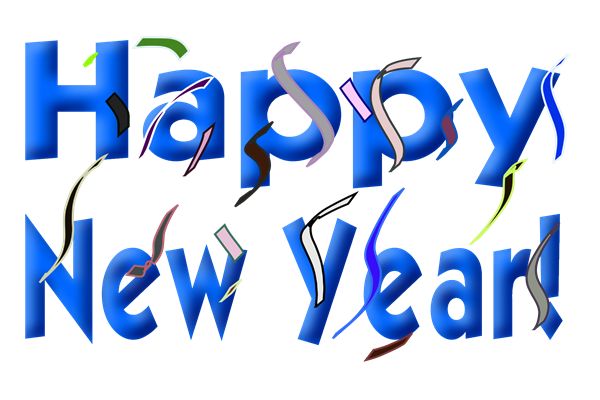 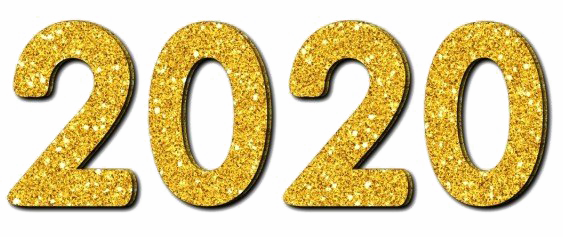 Resident Birthdays Father Ed 1-4 Ray P. 1/5 Juliette J. 1/6 Adrienne D. 1-11 MaryAnn L. 1/25 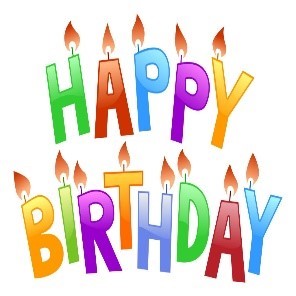 Resident Birthdays Father Ed 1-4 Ray P. 1/5 Juliette J. 1/6 Adrienne D. 1-11 MaryAnn L. 1/25 19:30 Mass on TV10:00 Cards/ UNO11:15 Exercise1:00 Bingo2:30 Entertainmentwith Diane Ammons 4:00 LCR Dice Game7:00 Wheel ofFortune7:30 Jeopardy19:30 Mass on TV10:00 Cards/ UNO11:15 Exercise1:00 Bingo2:30 Entertainmentwith Diane Ammons 4:00 LCR Dice Game7:00 Wheel ofFortune7:30 Jeopardy29:30 Mass on TV10:00 Trivia11:15 Exercise1:00 Bingo2:30 Game/ Sorry3:30 CountryStore Opened4:00 Nails & Tales6:15 Movie/“Cocoon”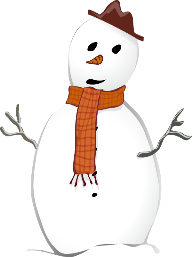 29:30 Mass on TV10:00 Trivia11:15 Exercise1:00 Bingo2:30 Game/ Sorry3:30 CountryStore Opened4:00 Nails & Tales6:15 Movie/“Cocoon”3“Hair Day”9:30 Mass on TV10:00 Penny Ante11:15 Exercise1:00 Bingo2:30 Social Hour/    Tony Valley4:00 Word Game7:00 Wheel of Fortune7:30 Jeopardy49:30 Mass on TV10:00 Bingo11:15 Exercise1:00 Cards2:30 Trivia4:00 Movie/“Anything Goes”6:00 Saturday Night at the Movies/ Resident ChoiceTrivia Day49:30 Mass on TV10:00 Bingo11:15 Exercise1:00 Cards2:30 Trivia4:00 Movie/“Anything Goes”6:00 Saturday Night at the Movies/ Resident ChoiceTrivia Day57:00 Mass on TV10:00 Coffee Hour/ New Year Resolutions11:15 Exercise1:00 United Parish Church Service2:00 Bingo3:30 Giant Crossword Puzzles6:00 Movie/“Carol Burnett”69:30 Mass on TV 10:00 Cards/ Crazy 8’s11:15 Exercise1:00 Bingo2:00 Piano Music in the Lobby with Joanne4:00 Word Game7:00 Wheel ofFortune7:30 Jeopardy69:30 Mass on TV 10:00 Cards/ Crazy 8’s11:15 Exercise1:00 Bingo2:00 Piano Music in the Lobby with Joanne4:00 Word Game7:00 Wheel ofFortune7:30 Jeopardy79:30 Mass on TV10:00 Arts & Crafts/ Pipe Cleaner Beaded Snowflakes11:15 Exercise1:00 Bingo2:30 Errand Trip(Weather Permitting)3:30 Rosary3:30 CountryStore Opened4:00 Nails & Tales6:15 Movie/  “The Great Performances of Elvis”89:30 Mass on TV10:00 Cards/ UNO 11:15 Exercise1:00 Bingo2:30 Unlucky 7’s4:00 Penny Ante7:00 Wheel of Fortune7:30 JeopardyHappy Birthday Elvis!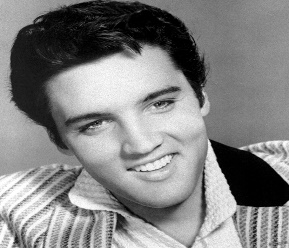 89:30 Mass on TV10:00 Cards/ UNO 11:15 Exercise1:00 Bingo2:30 Unlucky 7’s4:00 Penny Ante7:00 Wheel of Fortune7:30 JeopardyHappy Birthday Elvis!89:30 Mass on TV10:00 Cards/ UNO 11:15 Exercise1:00 Bingo2:30 Unlucky 7’s4:00 Penny Ante7:00 Wheel of Fortune7:30 JeopardyHappy Birthday Elvis!99:30 Mass on TV11:15 Exercise11:30 Lunch Trip/Sunflowers CaféJaffrey, N.H.1:00 Bingo2:00 Blood Pressure Clinic2:30 Cards/UNO3:30 CountryStore Opened4:00 Nails & Tales6:15 Movie/“The Legend of Zorro”99:30 Mass on TV11:15 Exercise11:30 Lunch Trip/Sunflowers CaféJaffrey, N.H.1:00 Bingo2:00 Blood Pressure Clinic2:30 Cards/UNO3:30 CountryStore Opened4:00 Nails & Tales6:15 Movie/“The Legend of Zorro”10“Hair Day”9:30 Mass on TV10:00 LCR Dice Game11:15 Exercise1:00 Bingo2:30 SocialHour/ Legacy Band4:00 Word Game7:00 Wheel of Fortune7:30 Jeopardy119:30 Mass on TV10:00 Bingo11:15 Exercise1:00 Cards2:30 Finish the Phrase…3:45 Catholic Mass 4:00 Movie/ “The 39 Steps”6:00 Saturday Night at the Movies/ Resident Choice119:30 Mass on TV10:00 Bingo11:15 Exercise1:00 Cards2:30 Finish the Phrase…3:45 Catholic Mass 4:00 Movie/ “The 39 Steps”6:00 Saturday Night at the Movies/ Resident Choice127:00 Mass on TV10:00 Coffee    Hour/ Current Events11:15 Exercise1:00 Bingo2:30 Mystery Ride (Weather Permitting)3:30 Winter Trivia6:00 Movie/“The Sting”139:30 Mass on TV 10:00 Bean Bag Toss11:15 Exercise1:00 Bingo2:00 Piano Music in the Lobby with Joanne4:00 Word Game 7:00 Wheel ofFortune7:30 Jeopardy139:30 Mass on TV 10:00 Bean Bag Toss11:15 Exercise1:00 Bingo2:00 Piano Music in the Lobby with Joanne4:00 Word Game 7:00 Wheel ofFortune7:30 Jeopardy149:30 Mass on TV10:00 Baking/ Pimento Cheese Tea Sandwiches11:15 Exercise1:00 Bingo2:30 Errand Trip (Weather Permitting)3:30 CountryStore Opened4:00 Nails & Tales6:15 Movie/“Patch Adams”159:30 Mass on TV10:00 Finish the Phrase….11:15 Exercise1:00 Bingo2:30 Cards/ Unlucky 7’s4:00 LCR Dice Game7:00 Wheel ofFortune7:30 Jeopardy159:30 Mass on TV10:00 Finish the Phrase….11:15 Exercise1:00 Bingo2:30 Cards/ Unlucky 7’s4:00 LCR Dice Game7:00 Wheel ofFortune7:30 Jeopardy159:30 Mass on TV10:00 Finish the Phrase….11:15 Exercise1:00 Bingo2:30 Cards/ Unlucky 7’s4:00 LCR Dice Game7:00 Wheel ofFortune7:30 Jeopardy169:30 Mass on TV11:15 Exercise1:30 Movie/“The Lake House”3:30 CountryStore Opened4:00 Nails & Tales6:15 Movie/ “Minority Report”169:30 Mass on TV11:15 Exercise1:30 Movie/“The Lake House”3:30 CountryStore Opened4:00 Nails & Tales6:15 Movie/ “Minority Report”17“Hair Day”9:30 Mass on TV10:00 UNO11:15 Exercise1:00 Bingo2:30 SocialHour/ Tim Barrett4:00 Word Game7:00 Wheel of Fortune7:30 Jeopardy189:30 Mass on TV10:00 Bingo11:15 Exercise1:00 Cards2:30 Finish the Phrase…4:00 Movie/“Nancy Drew, Reporter”6:00 Saturday Night at the Movies/ Resident ChoiceWinnie the Pooh Day!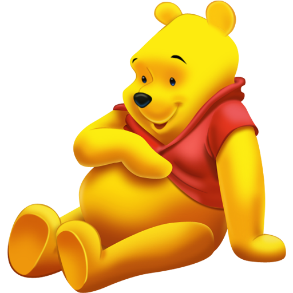 189:30 Mass on TV10:00 Bingo11:15 Exercise1:00 Cards2:30 Finish the Phrase…4:00 Movie/“Nancy Drew, Reporter”6:00 Saturday Night at the Movies/ Resident ChoiceWinnie the Pooh Day!Broadview Activities for January 2020Broadview Activities for January 2020Broadview Activities for January 2020Broadview Activities for January 2020Broadview Activities for January 2020Broadview Activities for January 2020Broadview Activities for January 2020Broadview Activities for January 2020Broadview Activities for January 2020Broadview Activities for January 2020Broadview Activities for January 2020Broadview Activities for January 2020SundaySundayMondayTuesdayTuesdayTuesdayWednesdayWednesdayThursdayFridayFridaySaturday197:00 Mass on TV10:00 CoffeeHour/ Current Events11:15 Exercise1:00 Bingo2:30 Mystery Ride (Weather Permitting)3:30 Penny Ante 6:00 Movie/“Men of Honor”Popcorn Day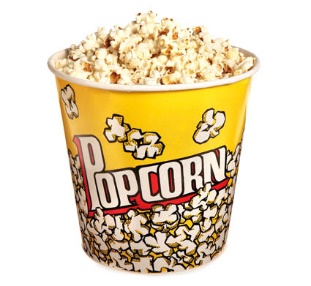 197:00 Mass on TV10:00 CoffeeHour/ Current Events11:15 Exercise1:00 Bingo2:30 Mystery Ride (Weather Permitting)3:30 Penny Ante 6:00 Movie/“Men of Honor”Popcorn Day209:30 Mass on TV10:00 LCR Dice Game11:15 Exercise1:00 Bingo2:00 Piano Music in the Lobby with Joanne4:00 Word Game7:00 Wheel ofFortune7:30 JeopardyMartin Luther King Day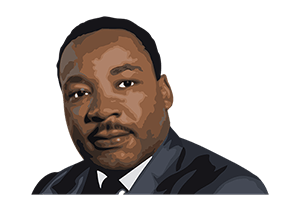 219:30 Mass on TV10:00 Arts & Crafts/ Shrinky Dinks 11:15 Exercise1:00 Bingo2:30 Errand Trip (Weather Permitting)3:30 Rosary3:30 CountryStore Opened4:00 Nails & Tales6:15 Movie/“An Affair to Remember”219:30 Mass on TV10:00 Arts & Crafts/ Shrinky Dinks 11:15 Exercise1:00 Bingo2:30 Errand Trip (Weather Permitting)3:30 Rosary3:30 CountryStore Opened4:00 Nails & Tales6:15 Movie/“An Affair to Remember”219:30 Mass on TV10:00 Arts & Crafts/ Shrinky Dinks 11:15 Exercise1:00 Bingo2:30 Errand Trip (Weather Permitting)3:30 Rosary3:30 CountryStore Opened4:00 Nails & Tales6:15 Movie/“An Affair to Remember”2210:00 Catholic Mass with Father Carlos11:15 Exercise/Exercise1:00 Bingo2:30 Game/ Monopoly4:00 Trivia7:00 Wheel ofFortune7:30 Jeopardy2210:00 Catholic Mass with Father Carlos11:15 Exercise/Exercise1:00 Bingo2:30 Game/ Monopoly4:00 Trivia7:00 Wheel ofFortune7:30 Jeopardy239:30 Mass on TV10:00 Game/ Sorry11:15 Exercise1:00 Bingo2:30 Cards/ UNO3:30 CountryStore Opened4:00 Nails & Tales6:15 Movie/“National Treasure”National Pie Day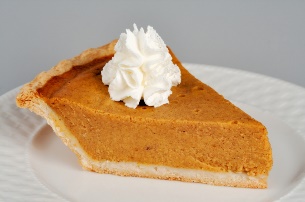 24“Hair Day”9:30 Mass on TV10:00 Penny Ante11:15 Exercise1:00 Bingo2:30 Social Hour/Terry Nally4:00 Word Game7:00 Wheel ofFortune7:30 Jeopardy24“Hair Day”9:30 Mass on TV10:00 Penny Ante11:15 Exercise1:00 Bingo2:30 Social Hour/Terry Nally4:00 Word Game7:00 Wheel ofFortune7:30 Jeopardy259:30 Mass on TV10:00 Bingo11:15 Exercise1:00 Cards2:30 Finish the Phrase…3:45 Catholic Mass 4:00 Movie/“Laurel and Hardy”6:00 Saturday Night at the Movies/ Resident ChoiceChinese New Year!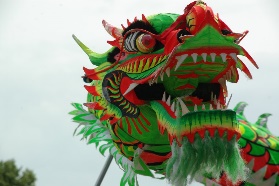 267:00 Mass on TV10:00 CoffeeHour/ Finish the Word…11:15 Exercise1:00 Bingo2:30 Mystery Ride (Weather Permitting)4:00 LCR Dice Game  6:00 Movie/“Daddy Day Care”267:00 Mass on TV10:00 CoffeeHour/ Finish the Word…11:15 Exercise1:00 Bingo2:30 Mystery Ride (Weather Permitting)4:00 LCR Dice Game  6:00 Movie/“Daddy Day Care”279:30 Mass on TV10:00 Game/ Sorry11:15 Exercise1:00 Bingo2:30 ResidentBirthday Party/Heather Marie4:00 Word Game7:00 Wheel ofFortune7:30 Jeopardy289:30 Mass on TV10:00 Baking/ Strawberry Shortcake Lasagna11:15 Exercise1:00 Bingo2:00 Resident Food & Activity Council Meeting3:30 CountryStore Opened4:00 Nails & Tales6:15 Movie/“Field of Dreams”289:30 Mass on TV10:00 Baking/ Strawberry Shortcake Lasagna11:15 Exercise1:00 Bingo2:00 Resident Food & Activity Council Meeting3:30 CountryStore Opened4:00 Nails & Tales6:15 Movie/“Field of Dreams”289:30 Mass on TV10:00 Baking/ Strawberry Shortcake Lasagna11:15 Exercise1:00 Bingo2:00 Resident Food & Activity Council Meeting3:30 CountryStore Opened4:00 Nails & Tales6:15 Movie/“Field of Dreams”2910:00 Catholic Mass with Father Carlos11:15 Exercise1:00 Bingo2:30 List It!4:00 Trivia7:00 Wheel ofFortune7:30 Jeopardy2910:00 Catholic Mass with Father Carlos11:15 Exercise1:00 Bingo2:30 List It!4:00 Trivia7:00 Wheel ofFortune7:30 Jeopardy309:30 Mass on TV10:00 Cards/ UNO11:15 Exercise1:00 Bingo2:30 Cards/Unlucky 73:30 CountryStore Opened4:00 Nails & Tales6:15 Movie/“Best of Lucy and Friends”31“Hair Day”9:30 Mass on TV10:00 Penny Ante11:15 Exercise1:00 Bingo2:30 Social Hour/The Cavaliers4:00 Word Game7:00 Wheel ofFortune7:30 Jeopardy31“Hair Day”9:30 Mass on TV10:00 Penny Ante11:15 Exercise1:00 Bingo2:30 Social Hour/The Cavaliers4:00 Word Game7:00 Wheel ofFortune7:30 Jeopardy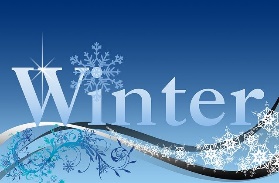 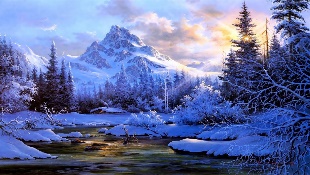 Main EventsCountry Store is open on Tuesday & Thursday - 3:30PM                      Movies will be held on Tuesday & Thursday at 6:00PM, Saturday at 3:30 PM & 6:00 PMSunday @ 6:00 PM in the TV RoomMain EventsCountry Store is open on Tuesday & Thursday - 3:30PM                      Movies will be held on Tuesday & Thursday at 6:00PM, Saturday at 3:30 PM & 6:00 PMSunday @ 6:00 PM in the TV RoomMain EventsCountry Store is open on Tuesday & Thursday - 3:30PM                      Movies will be held on Tuesday & Thursday at 6:00PM, Saturday at 3:30 PM & 6:00 PMSunday @ 6:00 PM in the TV RoomMain EventsCountry Store is open on Tuesday & Thursday - 3:30PM                      Movies will be held on Tuesday & Thursday at 6:00PM, Saturday at 3:30 PM & 6:00 PMSunday @ 6:00 PM in the TV RoomMain EventsCountry Store is open on Tuesday & Thursday - 3:30PM                      Movies will be held on Tuesday & Thursday at 6:00PM, Saturday at 3:30 PM & 6:00 PMSunday @ 6:00 PM in the TV RoomMain EventsCountry Store is open on Tuesday & Thursday - 3:30PM                      Movies will be held on Tuesday & Thursday at 6:00PM, Saturday at 3:30 PM & 6:00 PMSunday @ 6:00 PM in the TV RoomMain EventsCountry Store is open on Tuesday & Thursday - 3:30PM                      Movies will be held on Tuesday & Thursday at 6:00PM, Saturday at 3:30 PM & 6:00 PMSunday @ 6:00 PM in the TV RoomMain EventsCountry Store is open on Tuesday & Thursday - 3:30PM                      Movies will be held on Tuesday & Thursday at 6:00PM, Saturday at 3:30 PM & 6:00 PMSunday @ 6:00 PM in the TV RoomMain EventsCountry Store is open on Tuesday & Thursday - 3:30PM                      Movies will be held on Tuesday & Thursday at 6:00PM, Saturday at 3:30 PM & 6:00 PMSunday @ 6:00 PM in the TV RoomMain EventsCountry Store is open on Tuesday & Thursday - 3:30PM                      Movies will be held on Tuesday & Thursday at 6:00PM, Saturday at 3:30 PM & 6:00 PMSunday @ 6:00 PM in the TV Room